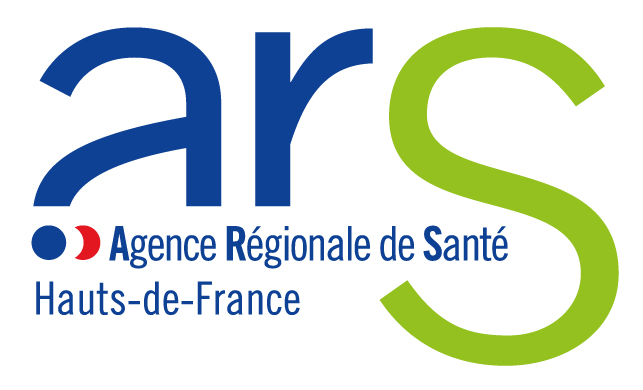 DENOMINATION DU POSTECONTRAT DE VACATION_ ENQUETEUR SANITAIRE (H/F)- poste situé à Amiens -DIRECTION DE LA SECURITE SANITAIRE ET DE LA SANTE ENVIRONNEMENTALE/ SOUS DIRECTION ALERTE ET VEILLE / SERVICE VEILLE SANITAIRECONTEXTE DU POSTEDans le cadre de la gestion de la crise sanitaire liée au Covid-19, le Service de Veille Sanitaire souhaite renforcer son équipe pluridisciplinaire spécialisée et dédiée à la gestion et à la réponse aux signaux et alertes.Les missions de veille sanitaire visent à détecter le plus précocement possible tout événement anormal présentant un risque potentiel pour la santé de groupes de population, essentiellement dans les domaines des maladies transmissibles et de l’exposition à des agents toxiques environnementaux. Dans le contexte actuel de Covid-19, afin d’empêcher une résurgence de l’épidémie dans les suites du déconfinement et dans le contexte de circulation du variant Delta, la stratégie du « tester, tracer, isoler » est renforcée.En cas d’identification de cas groupés (« cluster ») ou de survenue de cas de Covid au sein d’une collectivité, la recherche de ces contacts (« contact tracing ») est effectuée par les ARS au sein du service de la Veille sanitaire. Depuis le 1er juillet, la démarche complémentaire du rétro-tracing consistant à la recherche de personnes ayant pu être contaminées en même temps que le cas, est mise en place.MISSIONS PRINCIPALESINVESTIGATIONS SANITAIRES – INFORMATION Auprès du cas confirmé : retracer son parcours pendant sa période de contagiosité pour identifier toutes les personnes considérées comme « contacts » (démarche de contact-tracing)Au sein d’un cluster : -  entourage proche : famille, amis, personnes ayant participé à un évènement en commun,-  entourage professionnel proche,-  personnes ayant voyagé à côté dans un avion ou un train…Au sein d’une collectivité : - entourage proche : famille, amis, personnes en contact étroit avec le cas au sein de la collectivité - personnels des collectivités en contact étroit avec le cas déterminer une hypothèse de contamination et rechercher un évènement au cours duquel d’autres personnes ont pu être contaminées auprès du même cas index : ce sont les co-exposés (démarche de rétrotracing)Auprès de ses contacts et/ou co-exposés : Rappel individuel de tous les « contacts » et/ou « co-exposés ». L’entretien téléphonique avec ceux-ci permet de :s’assurer de leur état de santé et si besoin de les orienter sans délai vers un médecin voire le centre 15 leur demander de respecter un confinement strict pendant les 14 jours suivants le dernier contact avec le cas confirmé leur demander la réalisation d’une auto-surveillance de son état de santé pendant toute la période de la quatorzaineleur rappeler les mesures barrières et la nécessité du port d’un masque si contact avec d’autres personnesAuprès du responsable de la collectivité touchée (maire, employeur, directeur d’établissement…) : Assurer le recueil d’informations sur la collectivité touchée Assurer le lien avec le service santé de la collectivité (santé scolaire, médecine du travail…) Produire régulièrement un point d’information sur l’avancement des investigationsContribuer à l’organisation des interventions sur site : L’ARS met en place l’intervention d’une équipe rapide sur site si nécessaire. L’enquêteur sanitaire est chargé de préparer l’ensemble des éléments pour l’équipe.Contribuer au poste d’administratif au sein de l’unité : Assurer le suivi de la boîte mail de l’unité, répondre aux appels entrants Créer les dossiers de nouveaux signaux sur le SI du contact tracingINTERACTIONS ET CONDITIONS D’EXERCICEL’enquêteur sanitaire est en lien permanent avec les directions de l’ARS actives dans la gestion de crise et les partenaires externes (Education Nationale, Conseils départementaux, Préfecture, EHPAD, établissements de santé, professionnels de santé libéraux, etc.).Les horaires de travail sont de 35h hebdomadaires, hors intervention en astreinte (week-ends et jours fériés).Poste soumis à la Déclaration Publique d’Intérêt : NONELEMENTS STATUTAIRES COMPETENCES REQUISES PROFIL RECHERCHE :Toute personne volontaire et ayant une forte disponibilité (week-end inclus) :Formation initiale Bac+2 minimum,Etudiants en santé,Professionnels du secteur paramédical,Compétences requises* pour le poste :Dépôt de candidature :Merci d’adresser CV + lettre de motivation à :  ARS-HDF-DRH-CANDIDATURES@ars.sante.frDate limite de dépôt des candidatures6/08/2021